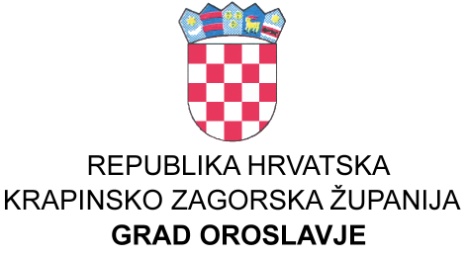 GRADSKO VIJEĆEKLASA: 400-01/23-01/04UBROJ: 2140-4-1-23-8Oroslavje, 09.10.2023. godine 	Na temelju članka 9a.  Zakona o financiranju javnih potreba u kulturi (“Narodne novine” broj 47/90, 27/93, 38/09) i članka  32. Statuta grada Oroslavja (Službeni glasnik Krapinsko-zagorske županije broj 16/09, 13/13, 19/18, 21/20 i 23/21.) Gradsko vijeće grada Oroslavja na svojoj 29. sjednici održanoj dana 09.10.2023. godine, nije donijeloPOLUGODIŠNJE IZVRŠENJE PROGRAMAJAVNIH POTREBA U KULTURIGRADA OROSLAVJA ZA 2023. GODINUČlanak 1.	Ovim Programom javnih potreba u kulturi, a u cilju poticanja i promicanja kulturnih djelatnosti, grad Oroslavje je sudjelovao u sufinanciranju javnih potreba u kulturi te sufinanciranju troškova poslovanja Proračunskih korisnika kako slijedi:Članak 2.	Polugodišnje izvršenje proračuna  objavit će se u Službenom glasniku Krapinsko-zagorske županije i na web stranicama grada Oroslavja.                                                                                                                    PREDSJEDNIK 					                                  	   Gradskog vijeća Oroslavje							                  	 Ivan Tuđa, profPRORAČUN 2023IZVRŠENJE 30.06.23.IZVRŠENJE 30.06.23.INDEKS1.   JAVNE POTREBE U KULTURI1.1.Financiranje projekata u kulturi  (kulturne manifestacije - troškovi organizacije)13.270,004.997,794.997,7937,66Troškovi organizacije manifestacija: organizacija KVIZA, prijem djece za FAŠNIK, otvaranje TRŽNICE,  otvaranje nove grupe u Dječjem vrtiću, turnir u Pljočkanju, drugi festival DJEČJEG FOLKLORA, za DAN DRŽAVNOSTI, za MELITINO PROLJEĆE4.997,794.997,791.2.Financiranje nabave opreme za kulturne manifestacije:             Orijentacijske karte3.980,001.000,001.000,0025,131.3.Donacije vjerskim zajednicama3.320,003.320,003.320,00100,001.4.Uređenje parkova - povijesni spomenici13.270,00---UKUPNO:33.840,009.317,799.317,7927,53Izvori financiranja1.1.  Opći prihodi i primici33.840,009.075,609.075,6026,826.3. Tekuće donacije građana-242,19242,1933.840,009.317,799.317,7927,53PRORAČUN 2023IZVRŠENJE 30.06.23.IZVRŠENJE 30.06.23.INDEKS2. USTANOVE U KULTURI2.1.Dom kulture24.000,006.734,456.734,4528,062.1.1.Održavanje Doma kulture10.620,003.603,773.603,7733,932.1.2.Uređenje DOMA KULTURE za uređenje pomoćnih prostorija i nabavu opreme13.380,003.130,683.130,6823,402.2.Gradska knjižnica - proračunski korisnik76.590,0038.648,9438.648,9450,462.2.1.Redovna djelatnost financirana sredstvima Grada66.360,0036.100,0036.100,0054,402.2.2.Redovna djelatnost financirana sredstvima korisnika10.230,002.548,942.548,9424,92UKUPNO  2.1. +  2.2.100.590,0045.383,3945.383,3945,12Izvori financiranja1.1. Opći prihodi i primici86.270,0042.834,4542.834,4549,654.6. Prihodi za posebne namjene - Gradska knjižnica2.930,00---5.3.2.  Pomoći - Gradska knjižnica7.300,002.548,942.548,9434,928.1.2. Namjenski prihodi o zaduživanja110,00---4.1.  Prihodi za posebne namjene3.980,00---100.590,0045.383,3945.383,3945,12